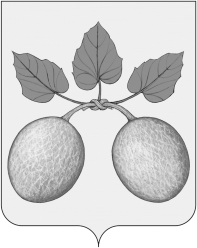 АДМИНИСТРАЦИЯ ГОРОДА СЕРДОБСКА CЕРДОБСКОГО РАЙОНА ПЕНЗЕНСКой ОБЛАСТиПОСТАНОВЛЕНИЕот 02.04.2019 № 159г. СердобскО внесении изменений в постановление Администрации города Сердобска от 13.12.2017 № 813 «Об утверждении административного регламента предоставления муниципальной услуги «Выдача разрешения на ввод объекта в эксплуатацию» (в редакции постановления от 15.01.2019 № 13)В целях приведения нормативных правовых актов города Сердобска в соответствие с действующим законодательством, руководствуясь  постановлением администрации города Сердобска от 01.11.2011 № 344 «Об утверждении Реестра муниципальных услуг города Сердобска Сердобского района Пензенской области», статьей 23 Устава города Сердобска,-Администрация города Сердобска постановляет:1. Внести следующие изменения в постановление Администрации города Сердобска от 13.12.2017 № 813 «Об утверждении административного регламента предоставления муниципальной услуги «Выдача разрешения на ввод объекта в эксплуатацию» (в редакции постановления от 15.01.2019 № 13):  1.1. пункт 2.4 раздела 2 «Стандарт предоставления муниципальной услуги» административного регламента предоставления муниципальной услуги «Выдача разрешения на ввод объекта в эксплуатацию», утвержденного постановлением Администрации города Сердобска от 13.12.2017 № 813 изложить в следующей редакции:  - «Срок предоставления муниципальной услуги не может превышать 5 рабочих дней со дня регистрации заявления о выдаче разрешения на ввод объекта в эксплуатацию (далее – заявление)».2. Опубликовать настоящее постановление в информационном бюллетене «Вестник города Сердобска» и разместить на официальном сайте администрации города Сердобска.3. Настоящее постановление вступает в силу на следующий день после дня его официального опубликования.4. Контроль за исполнением настоящего постановления возложить на заместителя главы администрации по ЖКХ.Глава администрации                                                     В.В. Макаров